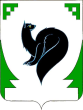 ХАНТЫ – МАНСИЙСКИЙ АВТОНОМНЫЙ ОКРУГ - ЮГРАТЮМЕНСКАЯ ОБЛАСТЬПРЕДСТАВИТЕЛЬНЫЙ ОРГАН МУНИЦИПАЛЬНОГО ОБРАЗОВАНИЯДУМА ГОРОДА МЕГИОНА РЕШЕНИЕ«_26__» _марта_ 2021 года 			    				        № _57_Рассмотрев проект решения Думы города Мегиона «Отчёт о деятельности Думы города Мегиона за 2020 год», руководствуясь статьями 19, 57 устава города Мегиона, Дума города Мегиона РЕШИЛА:1. Утвердить отчёт о деятельности Думы города Мегиона за 2020 год (прилагается).2. Настоящее решение вступает в силу после его подписания и подлежит официальному опубликованию.Председатель Думы города Мегиона	                               		           А.А.Алтаповг. Мегион«____» __________ 2021Приложение                                                                                                        к решению Думы                                                                                    города Мегиона                                                                                          от 26.03.2021 № __57_Отчет о деятельности Думы города Мегиона за 2020 год1.Общие показатели представительного органаДума города Мегиона (далее – Дума города) является представительным органом муниципального образования городского округа город Мегион и входит в структуру органов местного самоуправления. Деятельность представительного органа основывается на коллегиальном свободном обсуждении и решении вопросов, отнесенных к ее компетенции, законности, гласности, учету общественного мнения, независимости и ответственности депутатов.Отчет о деятельности Думы города за 2020 год подготовлен в целях системного анализа и обобщения результатов в соответствии с основными полномочиями представительного органа. Отчет содержит материалы о деятельности комиссий Думы города, депутатских фракций, Молодежной палаты при Думе города шестого созыва. Кроме того, в документе представлена информация о взаимодействии Думы города с органами государственной власти Ханты-Мансийского автономного округа-Югры, органами местного самоуправления, а также о работе по наказам избирателей, о деятельности в сфере противодействия коррупции и в других направлениях. Все проведенные заседания Думы города в отчетном периоде носили открытый характер. В их работе принимали участие депутаты, глава города, руководитель Контрольно-счетной палаты города Мегиона, должностные лица администрации города, прокурор города, руководители предприятий, организаций, представители общественных организаций и средства массовой информации.В 2020 году продолжили осуществлять свою деятельность 20 депутатов шестого созыва, избранных 13 сентября 2015 года на муниципальных выборах на основе всеобщего равного и прямого избирательного права при тайном голосовании.На основании части 3 статьи 40 Федерального закона от 06.10.2003 № 131-ФЗ «Об общих принципах организации местного самоуправления в Российской Федерации», пункта 5 статьи 18 устава города Мегиона, полномочия Думы города шестого созыва прекращены со дня начала работы Думы города седьмого созыва.На основании решения территориальной избирательной комиссии города Мегиона от 16.09.2020 № 1153 «О результатах выборов представительного органа местного самоуправления муниципального образования город Мегион по одномандатным избирательным округам» Дума города Мегиона седьмого созыва избрана в полном составе – 20 депутатов.В соответствии со статьей 18 устава города Мегиона Дума города Мегиона седьмого созыва состоит из 20 (двадцати) депутатов, избираемых на муниципальных выборах, Дума города может осуществлять свои полномочия в случае избрания не менее двух третей от установленной численности депутатов.При проведении выборов депутатов Думы города применялась мажоритарная избирательная система относительного большинства, при которой депутаты Думы города избраны по одномандатным избирательным округам.Установленная и избранная численность депутатов представительного органа составляет 20 депутатов, фактическая численность в 2020 году - 20 депутатов.  Председатель представительного органа муниципального образования городского округа город Мегион седьмого созыва – Алтапов Анатолий Александрович, осуществляет свою деятельность на непостоянной основе. Заместитель председателя представительного органа муниципального образования городского округа город Мегион седьмого созыва – Курушин Александр Степанович, осуществляет свою деятельность на постоянной основе.Структура Думы города Мегиона седьмого созыва утверждена решением Думы города Мегиона от 28.09.2020 № 4 «О структуре Думы города Мегиона седьмого созыва». СТРУКТУРА ДУМЫ ГОРОДА МЕГИОНА СЕДЬМОГО СОЗЫВАОрганизацию деятельности Думы города осуществляет председатель Думы города. Постоянные депутатские комиссии являются, в соответствии с регламентом Думы города, структурными подразделениями Думы города и образуются на срок ее полномочий. Количество комиссий, численный состав, перечень направлений, полномочия и порядок осуществления их деятельности определяются решением Думы города, Регламентом Думы города и Положениями о постоянных депутатских комиссиях Думы города.Политическая структура депутатского корпуса седьмого созыва, состоящего из 20 депутатов следующая: политическая партия ЕДИНАЯ РОССИЯ – 14 депутатов;политическая партия КПРФ – 5 депутатов;политическая партия ЛДПР – 1 депутат.Решением Думы города Мегиона от 22.10.2020 № 18 «О регистрации депутатской фракции» в Думе города Мегиона седьмого созыва зарегистрирована депутатская фракция Всероссийской политической партии «ЕДИНАЯ РОССИЯ», в которую вошли 14 депутатов. Депутатской фракцией шестого и седьмого созыва в отчетном периоде проведено 13 заседаний, на которых рассмотрено 30 вопросов. Утвержден план работы фракции на 2021 год.С целью системного подхода для решения актуальных проблем и запросов общества одним из важнейших направлений деятельности членов депутатской фракции являлось участие в реализации партийных проектов на территории городского округа город Мегион. Решением Думы города Мегиона от 27.11.2020 № 28 «О регистрации депутатской фракции» в Думе города Мегиона седьмого созыва зарегистрирована депутатская фракция Политической партии «КОММУНИСТИЧЕСКАЯ ПАРТИЯ РОССИЙСКОЙ ФЕДЕРАЦИИ», в которую вошли 5 депутатов. 2. Основные итоги деятельности депутатов Думы города В отчётном периоде Дума города Мегиона работала в соответствии с регламентом на основе плана своей деятельности на 2020 год, сформированного с учётом предложений депутатов, администрации города Мегиона и наказов избирателей. Деятельность Думы города осуществлялась коллегиально. Основной формой работы Думы являлись ее заседания, которые проводились гласно и носили открытый характер.В отчётный период было подготовлено и проведено 9 заседаний Думы.В 2020 году было принято 88 решений Думы города, в 46 из которых внесены изменения в действующие решения Думы города.Большинство принятых решений касались социальной и бюджетно-финансовой политики, с целью закрепления позитивной тенденции стабильного развития экономики городского округа город Мегион, дальнейшего совершенствования системы контроля за целевым расходованием бюджетных средств, обеспечения прозрачности и публичности бюджета. Представительный орган муниципального образования городского округа непосредственно выражает волю всего населения муниципального образования, принимает от его имени решения, действующие на всей территории городского округа.Основные вопросы, по которым были приняты решения: - утвержден бюджет городского округа Мегион Ханты-Мансийского автономного округа - Югры на 2021 год и плановый период 2022 и 2023 годов;- утверждены правил благоустройства территории городского округа город Мегион, в новой редакции;- утвержден прогнозный план (программа) приватизации муниципального имущества городского округа город Мегион на 2021 год и плановый период 2022 и 2023 годов;- утверждены меры социальной поддержки для отдельной категории граждан: в виде приобретения товаров для обеспечения неработающих граждан в возрасте 65 лет и старше продуктовыми наборами, обучающихся, не относящихся к льготной категории, в виде приобретения товаров, услуг для обеспечения питанием обучающихся в муниципальных общеобразовательных организациях на 2021 год;- утвержден Порядок сообщения лицами, замещающими муниципальные должности в муниципальном образовании городской округ город Мегион о возникновении личной заинтересованности при исполнении должностных обязанностей, которая приводит или может привести к конфликту интересов;- утвержден Порядок, условия и размер предоставления дополнительных гарантий лицам, замещающим должности муниципальной службы в органах местного самоуправления города Мегиона;- утверждены отчеты: об исполнении бюджета городского округа город Мегиона за 2019 год, за 1 квартал, полугодие и девять месяцев 2020 года, о деятельности главы города Мегиона и администрации города Мегиона, о деятельности Отдела Министерства внутренних дел Российской Федерации по городу Мегиона, о деятельности Контрольно-счетной палаты городского округа город Мегион за 2019 год.Внесены изменения и дополнения:- в устав города Мегиона;- в бюджет городского округа город Мегион на 2020 год и плановый период 2021 и 2022 годов; -  в Положение о денежном содержании лиц, замещающих муниципальные должности, и лиц, замещающих должности муниципальной службы городского округа город Мегион;- в Порядок предоставления гарантий, установленных уставом города Мегиона, лицам, замещающим муниципальные должности;- в Регламент Думы города Мегиона.Одним из важнейших направлений деятельности представительного органа муниципального образования является принятие изменений дополнений в устав города, регламент Думы города и нормативные правовые акты, обеспечивающие правовую и организационную деятельность органов местного самоуправления. С целью внесения изменений и дополнений в устав города в соответствие с федеральным законодательством, за 2020 год было принято 4 решения.В 2020 году, по результатам конкурса, Думой города, на второй срок избран глава города Мегиона – Дейнека Олег Александрович. 2.1. Изменения и дополнения в устав города:Внесенными изменениями и дополнениями в устав города стали: уточнение права органов местного самоуправления городского округа на решение вопросов, не отнесенных к вопросам местного значения городского округа, в части:совершения нотариальных действий, предусмотренных законодательством, в случае отсутствия нотариуса на территории поселка городского типа Высокий; оказания содействия в осуществлении нотариусом приема населения в соответствии с графиком приема населения, утвержденным нотариальной палатой Ханты-Мансийского автономного округа – Югры; уточнение полномочий администрации города по признанию в установленном порядке жилых помещений муниципального жилищного фонда непригодными для проживания, многоквартирных домов аварийными и подлежащими сносу или реконструкции; установление депутату Думы города, осуществляющему свои полномочия на непостоянной основе, для осуществления своих полномочий гарантии сохранения места работы (должности) в количестве пяти рабочих дней в месяц; уточнение срока вступления главы города в должность не позднее 15 дней со дня принятия решения Думой города об избрании главы города; уточнение лиц, замещающих муниципальную должность в Думе городе осуществляющих свою деятельность на постоянной основе; уточнение количества лиц, замещающих муниципальную должность в Думе городе осуществляющих свою деятельность на постоянной основе; уточнение использования сокращенной формы официального наименование муниципального образования наравне с наименованием, установленным, в том числе в нормативных правовых актах Ханты-Мансийского автономного округа - Югры, в настоящем уставе города, в иных муниципальных правовых актах города Мегион, в официальных символах города Мегион, в наименованиях органов местного самоуправления города Мегион, выборных и иных должностных лиц местного самоуправления города Мегион, а также на бланках и печатях органов местного самоуправления города Мегион, выборных и иных должностных лиц местного самоуправления города Мегион, организаций муниципальной формы собственности города Мегион; уточнение в тексте настоящего устава города равнозначности словосочетаний «городской округ Мегион», «городской округ», «город», «город Мегион», «муниципальное образование»; уточнение исключительных полномочий собрания, конференции граждан, осуществляющих территориальное общественное самоуправление, в части обсуждения инициативного проекта и принятия решения по вопросу о его одобрении; уточнение права органов территориального общественного самоуправления на выдвижение инициативного проекта в качестве инициаторов проекта; уточнение проведения собрания граждан для обсуждения вопросов местного значения, информирования населения о деятельности органов местного самоуправления и должностных лиц местного самоуправления, обсуждения вопросов внесения инициативных проектов и их рассмотрения, осуществления территориального общественного самоуправления на части территории городского округа;  уточнение права принимать участие жителей соответствующей территории, достигших 16-летнего возраста в собрании граждан по вопросам внесения инициативных проектов и их рассмотрения; определение Порядка назначения и проведения собрания граждан в целях рассмотрения и обсуждения вопросов внесения инициативных проектов;  определение с учетом положений Федерального закона «Об общих принципах организации местного самоуправления в Российской Федерации», устава, уставом территориального общественного самоуправления Порядка назначения и проведения собрания граждан, а также полномочия собрания граждан; уточнение права участвовать в опросе граждан по вопросу выявления мнения граждан о поддержке инициативного проекта жителей муниципального образования, обладающих избирательным правом или его части, в которых предлагается реализовать инициативный проект, достигших 16-летнего возраста; дополнение инициативы проведения опроса граждан для выявления мнения граждан о поддержке данного инициативного проекта; определение возможности использования официального сайта муниципального образования в информационно-телекоммуникационной сети Интернет» для проведения опроса граждан; уточнение участников опроса по инициативе, которых за счет средств местного бюджета, осуществляется финансирование мероприятий, связанных с подготовкой и проведением опроса граждан; уточнение дополнительно к гарантиям, установленным действующим законодательством, муниципальным служащим гарантии, в части материальной помощи близким родственникам умершего (погибшего) лица, замещавшего должность муниципальной службы; определение Порядка расчета и возврата сумм инициативных платежей, подлежащих возврату лицам (в том числе организациям), осуществившим их перечисление в местный бюджет.  определение реализации инициативных проектов также в форме добровольного имущественного и (или) трудового участия заинтересованных лиц; изменения в тексте настоящего устава города словосочетаний «городской округ город Мегион», «в городе Мегионе Ханты-Мансийского автономного округа – Югры», «городского округа город Мегион», «на территории городского округа город Мегион», «в городском округе город Мегион» на словосочетания «городской округ Мегион», «в городе Мегионе», «городского округа Мегион», «на территории городского округа Мегион», «в городском округе Мегион»; изменения в наименовании Контрольно-счетной палаты города Мегиона; дополнен статьей 11.1. «Инициативные проекты» в целях реализации мероприятий, имеющих приоритетное значение для жителей города Мегиона или его части, по решению вопросов местного значения или иных вопросов, право решения, которых предоставлено органам местного самоуправления. Установление решением Думы города Порядка определения части территории города Мегиона, на которой могут реализовываться инициативные проекты. Установление решением Думой города Мегиона Порядка выдвижения, внесения, обсуждения, рассмотрения инициативных проектов, а также проведения их конкурсного отбора; дополнен статьей 49.1 «Финансовое и иное обеспечение реализации инициативных проектов» определяющей источники финансового обеспечения реализации инициативных проектов, предусмотренных статьей 26.1 Федерального закона «Об общих принципах организации местного самоуправления в Российской Федерации», являются предусмотренные решением о местном бюджете бюджетные ассигнования на реализацию инициативных проектов, формируемые в том числе с учетом объемов инициативных платежей и (или) межбюджетных трансфертов из бюджета Ханты-Мансийского автономного округа - Югры, предоставленных в целях финансового обеспечения соответствующих расходных обязательств муниципального образования. Кроме этого определяющей понятие инициативных платежей, основания возврата лицам (в том числе организациям), осуществившим их перечисление в местный бюджет, если он не был реализован или в случае образования по итогам реализации инициативного проекта остатка инициативных платежей, не использованных в целях реализации инициативного проекта.2.2. Бюджетный процесс: внесены изменения в Положение об отдельных вопросах организации и осуществления бюджетного процесса в городском округе город Мегион, в части приостановления до 01.01.2021 действие пункта 1 раздела 5, пункта 1 раздела 9 (в части сроков - внесение проекта бюджета города администрацией города на рассмотрение Думы города не позднее 15 ноября текущего года, представления годового отчет администрацией города в Думу города не позднее 1 мая текущего года) Положения об отдельных вопросах организации и осуществления бюджетного процесса в городском округе город Мегион, утвержденного решением Думы города Мегиона от 30.11.2012 N 306 (с изменениями), уточнены юридические лица (за исключением муниципальных учреждений), индивидуальные предприниматели, физические лица - производители товаров, работ, услуг которым предоставляются субсидии, уточнены иные документы, которые с 1 января 2021 года предоставляются одновременно с годовым отчетом за отчетный финансовый год в Думу города Мегиона; внесены изменения в Положение о департаменте финансов администрации города Мегиона, в части исключения с 29 октября 2019 года в тексте решения реквизитов «должность, подпись, инициалы имени, отчества, фамилия главы города».  бюджет на 2020 год и плановый период 2021 и 2022 годов подвергался корректировке 3 раза, в результате доходная часть бюджета города исполнена в сумме 4 907,5 млн руб. Налоговые и неналоговые доходы поступили в объеме 1 500,95 млн руб., что составляет      30,6% от общей суммы доходов. Безвозмездные поступления – 3 406,6 млн руб., что составляет 69,4%. Исполнение бюджета по расходам составило 4 949,4 млн руб., или 93,6%.В соответствии с программно-целевым методом бюджетного планирования в 2020 году осуществлялась реализация 22 муниципальных программ. Программные мероприятия муниципальных программ профинансированы в объеме 4 820,9 млн руб., или 97,4%, непрограммные расходы составили 128,5 млн руб., или 2,6% от общего объема расходов. уточнен порядок уплаты налога и авансовых платежей по земельному налогу, который уплачивается налогоплательщиками-организациями в бюджет городского округа по месту нахождения земельных участков, признаваемых объектом налогообложения, а также налоговые льготы, в том числе цели их предоставления, их размер и категории граждан, организаций, которым они предоставляются и при каких условиях.Вносимые изменения основаны на изменении федерального законодательства. внесены изменения в налог на имущество физических лиц:- уточнены хозяйственные строения или сооружения, площадь каждого из которых не превышает 50 квадратных метров и которые расположены на земельных участках для ведения личного подсобного хозяйства, огородничества, садоводства или индивидуального жилищного строительства, норма распространяется на правоотношения, возникшие с 01.01.2019;- уточнены объекты налогообложения, включенные в перечень, определяемый в соответствии с пунктом 7 статьи 378.2 Налогового кодекса Российской Федерации, объекты налогообложения, предусмотренные абзацем вторым пункта 10 статьи 378.2 Налогового кодекса Российской Федерации, а также объекты налогообложения, кадастровая стоимость каждого из которых превышает 300 миллионов рублей. принято решение от 28.09.2020 № 11 «О согласии на частичную замену дотации на выравнивание бюджетной обеспеченности муниципальных районов (городских округов) дополнительным нормативом отчислений от налога на доходы физических лиц, в части согласия на частичную замену дотации на выравнивание бюджетной обеспеченности муниципальных районов (городских округов) в размере 17,50 процентов в сумме 101 212,3 тыс. рублей на 2021 год, в сумме 90 745,4 тыс. рублей на 2022 год, в сумме 90 745,4 тыс. рублей на 2023 год дополнительным нормативом отчислений от налога на доходы физических лиц в бюджет городского округа город Мегион в размере 3,96 процентов на 2021 год, в размере 3,45 процентов на 2022 год, в размере 3,35 процентов на 2023 год.бюджет городского округа город Мегион на 2021 и плановый 2022-2023 годы утвержден со следующими показателями: Доходы бюджета городского округа утверждены на 2021 год в сумме 4 594 871,7 тыс. рублей, или с увеличением к утвержденному плану на 2020 год на 5,4%, на 2022 год в сумме 4 853 074,3 тыс. рублей, или с увеличением к утвержденному плану на 2020 год на 11,3%, на 2023 год в сумме 4 650 806,1 тыс. рублей, или с увеличением к утвержденному плану на 2020 год на 6,7% за счет увеличения объема безвозмездных поступлений из вышестоящего бюджета.Расходы бюджета городского округа на 2021 год составят 4 719 917,6 тыс. рублей, или 105,1% к утвержденному 2020 году, на 2022 год спрогнозированы в сумме 4 979 003,2 тыс. рублей и на 2023 год в сумме 4 775 808,5 тыс. рублей, что составляет 110,9% и 106,4% соответственно к 2020 году.Бюджет на предстоящий трехлетний период спрогнозирован с дефицитом бюджета городского округа на 2021 год в сумме 125 045,9 тыс. рублей, на 2022 год в сумме 125 928,9 тыс. рублей, на 2023 год в сумме 125 002,4 тыс. рублей, что соответствует требованиям, установленным Бюджетным кодексом Российской Федерации.2.3. Организационные основы местного самоуправления утверждено Положение о денежном содержании лиц, замещающих муниципальные должности, и лиц, замещающих должности муниципальной службы городского округа город Мегион, в части изменения системы денежного содержания лиц, замещающих муниципальные должности, и лиц, замещающих должности муниципальной службы городского округа город Мегион; внесено изменение в схему одномандатных избирательных округов для проведения выборов депутатов Думы города Мегиона, в части уточнения границ избирательных округов № 2, № 3, № 5, № 6, № 7, № 8, № 9, № 10, № 12, № 13, № 18, № 19, № 20; внесено изменение в Порядок назначения и проведения собраний и конференций граждан в городе Мегионе, в части наименования настоящего Порядка; установлены меры социальной поддержки для отдельной категории граждан в виде приобретения товаров для обеспечения неработающих граждан в возрасте 65 лет и старше продуктовыми наборами, обучающихся, не относящихся к льготной категории, в виде приобретения товаров, услуг для обеспечения питанием обучающихся в муниципальных общеобразовательных организациях на 2021 год; внесены изменения в Положение о комиссии по противодействию коррупции в Думе города Мегиона, в части дополнения подпунктами «в», «г», «д» пункта 11 Положения, предусматривающие основания для проведения заседания Комиссии, устранения опечаток в пункте 18 Положения, дополнения Положения: пунктом 20.1, предусматривающего  принимаемое решение Комиссией по итогам рассмотрения вопроса, указанного в подпункте «в» пункта 11 настоящего Положения, пунктом 20.2, предусматривающего  принимаемое решение Комиссией по итогам рассмотрения вопроса, указанного в подпункте «г» пункта 11 настоящего Положения, пунктом 20.3, предусматривающего  принимаемое решение Комиссией по итогам рассмотрения вопроса, указанного в подпункте «д» пункта 11 настоящего Положения; утвержден Порядок сообщения лицами, замещающими муниципальные должности в муниципальном образовании городской округ город Мегион о возникновении личной заинтересованности при исполнении должностных обязанностей, которая приводит или может привести к конфликту интересов; установлен Порядок принятия лицами, замещающими муниципальные должности и осуществляющими свои полномочия на постоянной основе в Думе города Мегиона, почетных и специальных званий, наград и иных знаков отличия (за исключением научных и спортивных) иностранных государств, международных организаций, политических партий, иных общественных объединений и других организаций; утвержден Порядок проведения конкурса по отбору кандидатур на должность главы города Мегиона, в новой редакции; внесены изменения в Положение об общественном совете города Мегиона, в части изменения нумерации пунктов в разделе 5 Положения. внесены изменения в Порядок назначения и проведения опроса граждан в городе Мегионе, в части уточнения: возраста жителей муниципального образования, которые вправе участвовать в опросе по вопросу выявления мнения граждан о поддержке инициативного проекта на территории муниципального образования или его части, в которых предлагается реализовать инициативный проект, по чьей инициативе проводиться опрос жителей муниципального образования или его части, в которых предлагается реализовать инициативный проект и кто может обращаться с ходатайство о выдвижении инициативы о назначении опроса, что для проведения опроса граждан может использоваться официальный сайт администрации города Мегиона в информационно-телекоммуникационной сети «Интернет» при этом в решении Думы города Мегиона о назначении опроса граждан устанавливается порядок идентификации участников опроса в случае проведения опроса граждан с использованием официального сайта администрации города Мегиона в информационно-телекоммуникационной сети «Интернет», финансирование мероприятий, связанных с подготовкой и проведением опроса, осуществляется за счет средств местного бюджета - при проведении опроса по инициативе Думы города Мегиона, главы города Мегиона или жителей города Мегиона. Данные требования распространяются на правоотношения с 01.01.2021.2.4. Градостроительная деятельность внесены изменения в правила землепользования и застройки городского округа город Мегион, в части  изменения в градостроительные регламенты территориальных зон, карты градостроительного зонирования; утверждены правила благоустройства территории городского округа город Мегион, в новой редакции; внесены изменения в порядок организации и проведения общественных обсужденийили публичных слушаний в области градостроительной деятельности в городском округе город Мегион, в части сокращения сроков направления сообщения организатором общественных обсуждений или публичных слушаний о проведении общественных обсуждений или публичных слушаний по проекту решения о предоставлении разрешения на условно разрешенный вид использования правообладателям земельных участков, имеющих общие границы с земельным участком, применительно к которому запрашивается данное разрешение, правообладателям объектов капитального строительства, расположенных на земельных участках, имеющих общие границы с земельным участком, применительно к которому запрашивается данное разрешение, и правообладателям помещений, являющихся частью объекта капитального строительства, применительно к которому запрашивается  разрешение и изменения в случае, указанном в части 7.1 статьи 25 Градостроительного кодекса, срока проведения общественных обсуждений или публичных слушаний по проекту, предусматривающему внесение изменений в генеральный план, с момента оповещения жителей муниципального образования о проведении таких общественных обсуждений или публичных слушаний до дня опубликования заключения о результатах таких общественных обсуждений или публичных слушаний; внесены изменения в местные нормативы градостроительного проектирования города Мегиона, в части уточнения терминов: «велопарковка», «велосипед», «велопешеходная дорожка», «велосипедист», «велосипедная дорожка», «велосипедная стоянка», «пешеход», «пешеходная дорожка», «полоса для велосипедистов», внесены изменения: в таблицу 6 «Классификация улиц и дорог. Основное назначение улиц и дорог» подпункта 5.5.1 пункта 5.5 раздела 5 части 2 «Материалы по обоснованию расчетных показателей, содержащихся в основной части местных нормативов градостроительного проектирования» в отношении велосипедных дорожек,  в таблицу 7 «Расчетные показатели минимально допустимого уровня параметров улиц и дорог в соответствии с их классификацией» подпункта 5.5.1 пункта 5.5 раздела 5 части 2 «Материалы по обоснованию расчетных показателей, содержащихся в основной части местных нормативов градостроительного проектирования», дополнен раздел 5 части 2 «Материалы по обоснованию расчетных показателей, содержащихся в основной части местных нормативов градостроительного проектирования» дополнить пунктом 16 содержащий требования к планированию велосипедных дорожек и велопарковок, признан утратившим силу с 01.01.2021 подпункт 4 пункта 5.7.1 раздела 5 части 2 «Материалы по обоснованию расчетных показателей, содержащихся в основной части местных нормативов градостроительного проектирования» устанавливающий расчетные показатели минимально допустимых размеров земельных участков для скотомогильников (биотермических ям): не менее 600 кв.в соответствии с требованиями п. 5.3 Ветеринарно-санитарных правил сбора, утилизации и уничтожения биологических отходов, утвержденных Приказом Главного государственного ветеринарного инспектора Российской Федерации от 04.12.1995 N 13-7-2/469.	2.5. Муниципальное имущество- внесено изменение в Порядок управления и распоряжения имуществом, находящимся в муниципальной собственности городского округа город Мегион, в части определения безвозмездной передачи муниципального имущества в общую долевую собственность   собственникам помещений в многоквартирном доме, в случае, если это имущество установлено в границах земельного участка многоквартирного жилого дома и что Порядок   безвозмездной   передачи в общую долевую собственность собственникам   помещений в многоквартирном доме муниципального имущества, установленного   в границах земельного участка многоквартирного дома, утверждается   постановлением администрации города; пять раз вносились изменения в прогнозный план (программу) приватизации муниципального имущества городского округа город Мегион на 2020 год и плановый период 2021 и 2022 годов, в части увеличения количества имущества, включаемого в план (программу) приватизации муниципального имущества городского округа город Мегион для достижения целей плана (программы);  принят к сведению отчет об исполнении прогнозного плана (программы) приватизации муниципального имущества городского округа город Мегион на 2019 год; утвержден прогнозный план (программа) приватизации муниципального имущества городского округа Мегион на 2021 год и на плановый период 2022 и 2023 годы».Основными направлениями и задачами приватизации муниципального имущества являются:-формирование широкого слоя частных собственников, содействие развитию предпринимательской деятельности;-повышение эффективности функционирования экономики города в целом и деятельности отдельных хозяйствующих субъектов;-снижение издержек местного бюджета на содержание объектов муниципальной собственности;-привлечение инвестиционных средств для развития экономики города и городской инфраструктуры;-пополнение местного бюджета за счет средств от приватизации муниципального имущества;-воспроизводство муниципальных ресурсов за счет привлеченных средств, а также средств, вырученных от приватизации муниципального имущества.Исходя из состава, предлагаемого к приватизации муниципального имущества                ожидается получение доходов в бюджет муниципального образования городской округ Мегион в 2021 году в размере до 8 726,1 тыс. руб.2.6. Социальная политика  установлена на территории муниципального образования город Мегион мера социальной поддержки для отдельной категории граждан в виде приобретения товаров для обеспечения неработающих граждан в возрасте 65 лет и старше продуктовыми наборами; установлена на территории муниципального образования город Мегион мера социальной поддержки для отдельной категории граждан - обучающихся, не относящихся к льготной категории, в виде приобретения товаров, услуг для обеспечения питанием обучающихся в муниципальных общеобразовательных организациях на 2021 год.3. Контрольная деятельность представительного органаДума города осуществляет контроль исполнения органами местного самоуправления городского округа город Мегион, должностными лицами, полномочий по решению вопросов местного значения, за исполнением принятых решений Думы города и протокольных поручений Думы города, а также контроль соответствия их деятельности уставу города Мегиона.Основными принципами контрольной деятельности Думы города являются законность, систематичность, оперативность, объективность и гласность.В рамках бюджетных полномочий Дума города осуществляет предварительный контроль – в ходе обсуждения и утверждения проекта решения о бюджете и иных проектов решений по бюджетно-финансовым вопросам; текущий контроль – в ходе рассмотрения отдельных вопросов исполнения бюджетов на заседаниях комиссий и последующий контроль – в ходе рассмотрения и утверждения отчетов об исполнении бюджета городского округа.Формы контрольной деятельность- это заслушивание информации на заседаниях Думы города и постоянных депутатских комиссиях, направление обращений с депутатскими запросами, направления предложений в план работы Контрольно-счетной палаты города Мегиона для проведения контрольных мероприятий, а также выездные мероприятия. 3.1. Контрольная деятельность постоянных депутатских комиссий, Думы городаЗаслушан ряд отчетов и информаций, в том числе по поставленным Думой города вопросам:- отчет о результатах деятельности главы города Мегиона и администрации города Мегиона за 2019 год;- о деятельности отдела Министерства внутренних дел Российской Федерации по городу Мегиону за 2019 год;- отчет о деятельности Контрольно-счетной палаты городского округа город Мегион за 2019 год;- об исполнении решения Думы города Мегиона от 18.09.2018 № 295 «О прогнозном плане (программе) приватизации муниципального имущества городского округа город Мегион на 2019 год» (с изменениями);- об исполнении бюджета городского округа город Мегион за 2019 год и текущее исполнение бюджета за первый квартал 2020 года, полугодие и девять месяцев 2020 года;- об организации пассажирских перевозок на территории городского округа город Мегион;- о перевозке обучающихся в образовательных учреждениях городского округа город Мегион, в том числе Мегион-пгт. Высокий;-  о разработке мероприятий по оформлению границ земельного участка для благоустройства р.Саймы и проекте ее реабилитации;- об организации сбора земельного налога и контроле целевого использования земельных участков на территории городского округа город Мегион;- о строительстве морга на территории городского округа город Мегион и помещения для отделения скорой медицинской помощи в рамках реализации национального проекта «Здравоохранение»;- об обеспечении стабильной благополучной эпизоотической обстановки в городском округе город Мегион и защите населения от болезней, общих для человека и животных;- об использовании средств, направленных на борьбу с распространением новой коронавирусной инфекции, вызванной COVID – 19;- о реализации мероприятий по программе «Укрепление межнационального и межконфессионального согласия, профилактика экстремизма и терроризма в городском округе город Мегион на 2019-2025 годы» в 2020 году;- о мере социальной поддержки для обеспечения питанием детей, обучающихся в общеобразовательных учреждениях города;- о повышении меры социальной поддержки за питание школьников не льготной категории;- о выполнении мероприятий в рамках муниципального контракта по строительству мемориального комплекса «Аллея Славы»;- 	о мерах, направленных на борьбу с распространением новой коронавирусной инфекции, вызванной COVID – 19;- о качестве оказания медицинской помощи и мерах, направленных на борьбу с распространением новой коронавирусной инфекции, вызванной COVID – 19 на территории городского округа город Мегион;- об анализе причин аварийности на конкретных участках дорог города Мегиона с учетом состава и интенсивности движения и дорожных условий, и принимаемых мерах по их устранению;- о содержании и ремонте дорог, в том числе внутриквартальных проездов в городе Мегионе в 2020 году и плане 2021 года;- о плане мероприятий по строительству приюта для бездомных собак;- о предоставлении земельных участков по ул.Подгорная, в 28, 29, 30 мкр., ж/г СУ-920 под индивидуальное жилищное строительство для льготной категории граждан;- о планировании строительства тротуара по ул. Абазарова от Мегионского политехнического колледжа до СУ-920;- о финансово-хозяйственной деятельности МУП «Тепловодоканал» за текущий период 2020 год.В рамках депутатского контроля неоднократно проводились выездные депутатские комиссии, с целью выявления актуальных проблем жителей нашего города.На контроле остается ряд первоочередных вопросов:- строительство здания патологоанатомической службы;- строительства объекта «Мегионская школа для обучающихся с ограниченными возможностями здоровья»;- отлов и содержание безнадзорных животных на территории городского округа; - перевозка обучающихся в образовательных учреждениях городского округа город Мегион, в том числе Мегион-пгт Высокий; - газификация пгт Высокий;- снос аварийного и непригодного для проживания жилья;- благоустройство реки Саймы и проекте ее реабилитации.3.2. Взаимодействие с Контрольно-счетной палатой города Реализуя контрольные полномочия, Дума города конструктивно взаимодействовала с Контрольно-счетной палатой города. Информация о контрольных и экспертно-аналитических мероприятиях, проводимых Контрольно-счетной палатой, поступала в Думу города, где внимательно изучалась и обсуждалась на заседаниях профильных комиссий. В 2020 году Думой города было инициировано 3 предложения для включения в план проверок Контрольно-счетной палаты города:- проверка деятельности муниципального автономного учреждения «Дворец искусств» в части соблюдения порядка управления и распоряжения муниципальным имуществом, законности и результативности использования средств субсидий, полученных из бюджета городского округа, а также поступление и использование средств от предпринимательской деятельности.   исполнения мероприятий, направленных на реализацию Указа Президента Российской;- проверка формирования муниципального задания по программе «Развитие физической культуры и спорта в муниципальном образовании город Мегион на 2019 -2025 годы" на 2020 год в части мероприятий «Создание условий для удовлетворения потребности населения города в оказании услуг в сфере физической культуры и спорта» (обоснованность стоимости муниципальной услуги, обоснованность (потребность) численности работников учреждений спорта;    - проверка исполнения мероприятий, направленных на реализацию Указа Президента Российской Федерации от 07.05.2012 № 597 «О мероприятиях по реализации государственной социальной политики» (объекты муниципальное автономное учреждение «Дворец искусств», муниципальное автономное учреждение «Региональный историко-культурный и экологический центр») за 2019 год, в том числе исполнение предписания Контрольно-счетной палаты городского округа город Мегион от 29.08.2019 № 396 в части оплаты труда работникам муниципального автономного учреждения «Дворец искусств».За отчетный период депутатами Думы города в течении года было рассмотрено 31 заключение на проекты решений Думы города, в том числе 4 экспертных заключения на проекты решений Думы города о бюджете городского округа и внесении в него изменений, 4 заключения на отчеты об исполнении бюджета городского округа.4. Деятельность постоянных депутатских комиссийПостоянные депутатские комиссии осуществляют свою работу в соответствии с утвержденным Регламентом Думы города Мегиона, Положениями о депутатских комиссиях, утвержденными решением Думы города Мегиона от 31.03.2010 № 12 «О Положениях о постоянных депутатских комиссиях Думы города Мегиона» (с изменениями), годовым планом работы, предложениями, поступившими от главы города Мегиона и депутатов Думы.Для предварительного рассмотрения вопросов и подготовки проектов решений Думы города, из числа депутатов, в Думе седьмого созыва сформированы и работают три постоянные депутатские комиссии: по бюджету, налогам и финансам -  16 депутатов;по социальной политике - 15 депутатов;по городскому хозяйству - 12 депутатов. Все проекты решений Думы города предварительно рассматривались на заседаниях постоянных депутатских комиссий. В ходе рассмотрения проектов решений Думы города и материалов к ним, депутаты активно обсуждали возникающие проблемы, вносили свои предложения, замечания и рекомендации по обсуждаемым вопросам. В 2020 году было проведено 28 заседаний постоянных депутатских комиссий шестого и седьмого созыва, на которых рассмотрено 177 вопросов, из них: - по социальной политике – 8 заседаний, рассмотрено 34 вопроса;- по городскому хозяйству – 6 заседаний, рассмотрено 34 вопроса; - по бюджету, налогам и финансам – 8 заседаний, рассмотрено 43 вопроса;- совместных заседаний постоянных депутатских комиссий – 6 заседаний, рассмотрено 66 вопросов.Особое внимание депутатских комиссий уделялось работе по рассмотрению вопросов об исполнении бюджета, внесении в него изменений. Значительная работа была проведена по проекту бюджета городского округа Мегион Ханты-Мансийского автономного округа-Югры на 2021 год и плановый период 2022 и 2023 годов. Комиссиями был проведен весь комплекс процедур, предусмотренных законодательством и необходимых для утверждения бюджета. На заседаниях неоднократно обсуждались изменения и формулировались поправки по финансированию приоритетных направлений и программ.В течении отчетного периода рассмотрен ряд вопросов, в том числе и проблемы, актуальные на сегодня, направлены предложения главе города о выделении финансирования ряда объектов и мероприятий:- на проектирование строительства тротуара от ул. Кузьмина до спортзала по ул. Пионерской, распределив выполнение указанных работ на этапы строительства и реконструкции, планируя выполнение 1-го этапа в 2021 году от ул. Кузьмина до здания офиса СУ-920 из плит 6х2м ориентировочной стоимостью 10 млн.рублей, не связывая строительство тротуара с реконструкцией улицы Абазарова и концессией дорог;-  на ремонт здания администрации в пгт Высокий;- на программу «Профилактика незаконного оборота и потребления наркотических средств и психотропных веществ» муниципальной программы «Профилактика правонарушений в сфере общественного порядка, безопасности дорожного движения, незаконного оборота и злоупотребления наркотиками в городе Мегиона на 2019-2025 годы;- на программу «Формирование доступной среды для инвалидов и других маломобильных групп населения на территории города Мегиона на 2019-2025 годы», в 2021 году;- на содержание и ремонт объектов: памятники «Звезда» и «Войну-освободителю» (пгт Высокий), мемориальный комплекс «Аллея Славы», памятник «В честь 500 миллионной тонны нефти», памятник «Воину-освободителю» в 2021 году;- на замену напольного покрытия в спортивном зале муниципального бюджетного общеобразовательного учреждения «Средняя общеобразовательная школа № 6» в сумме 700 тыс.руб;- на капитальный ремонт подъезда к городскому кладбищу и тротуара от остановки до входных ворот кладбища;- на увеличение объема финансирования на питание учащихся образовательных организаций городского округа город Мегион не льготной категории населения;- на организацию пассажирских перевозок по маршруту Мегион –Высокий – Мегион.Также ряд иных вопросов, которые находятся на контроле депутатов Думы города.5. Деятельность аппарата Думы городаАппарат Думы города осуществляет свою деятельность для правового, организационного, информационного, материально-технического, аналитического обеспечения деятельности Думы города, оказания консультативной помощи постоянным депутатским комиссиям Думы города.Структура аппарата Думы городаВ течении года, в соответствии с планом работы, аппаратом Думы города проводился мониторинг правоприменения муниципальных нормативных правовых актов председателя Думы города, Думы города, осуществлялся контроль исполнения решений, принятых Думой города, постоянными и временными депутатскими комиссиями Думы города, сбор и систематизация информации, необходимой для повседневной деятельности депутатов и аппарата Думы, компьютеризация этих процессов, а так же подготовку заключений, ответов по поступающим запросам, служебным документам, обращениям граждан и ряд иных полномочий в соответствии с Регламентом Думы города, Положением об аппарате Думы города.5.1 Экспертиза нормативно правовых актовВ соответствии с решением Думы города Мегиона от 25.10.2012 № 299 «О порядке проведения антикоррупционной экспертизы проектов муниципальных нормативных правовых актов и муниципальных нормативных правовых актов Думы города Мегиона, председателя Думы города Мегиона» (с изменениями) в аппарате Думы города все проекты муниципальных нормативных правовых актов и муниципальные нормативные правовые акты Думы города Мегиона, председателя Думы города Мегиона проходят антикоррупционную экспертизу. За 2020 год проведена экспертиза 69 проектов нормативных правовых актов, из них: проектов решений Думы города – 47, решений Думы города – 16, проектов постановлений председателя Думы города – 7, постановлений председателя Думы города – 8.В 7 проектах решений Думы города выявлено 8 коррупциогенных факторов, данные проекты решений Думы города были возвращены субъектам правотворческой инициативы для устранения нарушений законодательства.Кроме этого, все проекты муниципальных правовых актов и муниципальных правовых актов Думы города Мегиона, председателя Думы города Мегиона не обладающие признаками нормативности, проходили юридическую проверку на соответствие действующему законодательству.Всего проверено 39 проектов муниципальных нормативных правовых актов Думы города Мегиона и председателя Думы города Мегиона не обладающих признаками нормативности, по которым даны заключения, из них: проектов решений Думы города – 36, проектов постановлений председателя Думы города – 3, постановлений председателя Думы города – 1.За прошедший отчетный период председателем Думы города издано 33 постановлений, из них 15 постановлений, обладающих признаками нормативности направленных на соблюдение законодательства по противодействию коррупции, о муниципальной службе.Кроме этого председателем Думы города издано 24 распоряжений по вопросам деятельности Думы города и по личному составу.5.2 Работа с обращениями граждан В 2020 году, не смотря c принятыми ограничениями в рамках борьбы с COVID-19, продолжилась работа по обращениям граждан к депутатам Думы города. За прошедший год в обращениях поднимали различные вопросы, такие как: благоустройство придомовых территорий, оплата и качество предоставляемых коммунальных услуг, ремонт многоквартирных жилых домов, пассажирские перевозки на территории городского округа, улучшения жилищных условий граждан, проживающих в аварийном и подлежащем сносу жилье, отлов безнадзорных животных, а также вопросы касающиеся здравоохранения.В течении года аппаратом Думы города было направлено: 178 запросов главе города, обращений и разъяснений – 543: в органы администрации города, учреждения городского округа, гражданам и по запросам департаментов и служб Ханты-Мансийского автономного округа-Югры.5.3. Мероприятия в сфере противодействия коррупцииВ целях реализации Федерального закона от 19.12.2008 № 273-ФЗ «О противодействии коррупции», руководствуясь статьями 2, 4 Закона Ханты-Мансийского автономного округа-Югры от 25.09.2008 № 86-оз «О мерах по противодействию коррупции в Ханты-Мансийском автономном округе–Югре» в Думе города утвержден план противодействия коррупции в Думе города на 2020 год.В соответствии с планом работы в отчетном периоде, помимо основного из мероприятий – это проведение антикоррупционной экспертизы проектов муниципальных нормативных правовых актов и муниципальных нормативных правовых актов, юридическим отделом аппарата Думы ежемесячно проводится мониторинг законодательства в сфере противодействия коррупции с учетом анализа правоприменительной практики в сфере противодействия коррупции, данное мероприятие проводится совместно с прокуратурой города Мегион.В соответствии с решением Думы города от 28.08.2020 № 459 на основании обращения департамента государственной гражданской службы и кадровой политики Ханты-Мансийского автономного округа – Югры проедена проверка соблюдения главой города Мегиона ограничений и запретов, предусмотренных федеральными законами, законами Ханты-Мансийского автономного округа – Югры, муниципальными правовыми актами для лиц, замещающих муниципальные должности в муниципальном образовании городской округ Мегион, в части заключения муниципальных контрактов органами местного самоуправления с ООО ТПП «Система». По результатам проверки нарушений не выявлено.В соответствии с Перечнем должностей муниципальной службы, при замещении которых муниципальные служащие Думы города обязаны представлять сведения о своих доходах, расходах, об имуществе и обязательствах имущественного характера, а также сведения о доходах, расходах, об имуществе и обязательствах имущественного характера своих супруги (супруга) и несовершеннолетних детей в 2020 году сведения подали 3 лица.В рамках декларационной кампании, в целях повышения качества подготовки и предоставления информации, содержащейся в сведениях о доходах депутатов Думы города, проводились разъяснения по заполнению сведений, а также по вопросам, связанным с соблюдением ограничений, запретов, неисполнения обязанностей, установленных федеральными законами по противодействию коррупции.На сайте Думы города имеется подраздел «Профилактика коррупционных и иных правонарушений» раздела «Муниципальная служба», где размещаются все нормативные правовые акты по противодействию коррупции, а также указаны контактные данные ответственных лиц за профилактику коррупционных правонарушений.Специалисты аппарата Думы, ответственные за выявление и устранение причин и условий, способствующих возникновению коррупционных проявлений и конфликта интересов на муниципальной службе ежеквартально принимают участие в совещаниях с участием надзорных органов по вопросам соблюдения законодательства по противодействию коррупции в органах государственной власти и органах местного самоуправления Ханты-Мансийского автономного округа – Югры.6. Мероприятия Думы городаВ 2020 году председатель Думы города принял участие в пяти заседаниях Совета при Губернаторе Ханты-Мансийского автономного округа - Югры по развитию местного самоуправления в Ханты-Мансийском автономном округе – Югре.Депутаты Думы уже традиционно принимают участие не только в городских мероприятиях, но и сами инициируют, оказывают поддержку в проведении спортивных, творческих и различных городских конкурсах, благотворительных акциях, многие из которых прошли в онлайн-формате.Важно отметить, что депутаты активно приняли участие в мероприятиях поддержки медиков и населения в связи с распространением COVID-19. В период самоизоляции совместно с волонтёрами доставлялись продуктовые наборы населению. На протяжение всего года оказывалась поддержка медицинском работникам, в том числе в учреждения здравоохранения были переданы средства индивидуальной защиты и пульсоксиметры.В мае 2020 года в Мегионе прошла акция «Сад памяти», участие в котором приняли жители пгт.Высокий, представители общественных организация и городские депутаты. В рамках акции был проведен субботник на территории памятника «Воина-освободителя» и высажены деревья в память о погибших в годы Великой Отечественной войны.	Депутатами фракции «ЕДИНАЯ РОССИЯ» в рамках партийных проектов: «Детский спорт» - приобретена форма для спортсменов футбольной команды «Соболь», «Новая школа» - велся контроль по организации питания детей в начальных классах, «Здоровое будущее» - проведена акция «Здоровый образ жизни в рисунке», «Безопасные дороги» - проведена беседа по профилактике детского дорожно-транспортного травматизма с учениками первых классов, «Спорт для всех» - реализовано строительство современной футбольной площадки и площадки для игры в волейбол в пгт Высокий.Работа по партийным проектам: «Детский спорт», «Здоровое будущее», «Новая школа», «Безопасные дороги», «Городская среда», «Спорт для всех» продолжалась в Мегионе в 2020 году. По каждому проекту проводились мероприятия, в которых приняли участие более 5 тыс человек.Также, проведен ряд мероприятий с непосредственным участием депутатов Думы и при поддержке депутатской фракции, такие как: в год 75-летия Великой Победы особое внимание было уделено ветеранам войны. Были проведены традиционные всероссийские акции «Георгиевская ленточка», «Цветы Победы», «Возложение цветов», «Диктант Победы», акции по облагораживанию территории перед окнами ветеранов, конкурс сочинений «Мой Дед – герой!», праздничный концерт «Время героев», приуроченный ко Дню защитника Отечества, в преддверии Международного женского дня проведена акция «Навстречу 75-летию Победы», фотопроект «Навстречу 75-летию Победы»,  традиционный праздник красоты и женственности в онлайн-формате, проведена проверка торговых точек на предмет организации безопасного пребывания горожан в местах общего пользования, акции «#спасибоВрачам», « #отвсегосЕРдца», «Добрый доктор», приобретены и доставлены продукты питания нуждающимся, в связи с пандемией коронавируса, накануне профессионального праздника медицинского работника были переданы средства индивидуальной защиты для мегионских медиков, рейд по объектам общественного питания, розничной торговли, аптечные пункты, в целях выполнения Указа Президента Российской Федерации от 25 марта 2020 года № 206 «Об объявлении в Российской Федерации нерабочих дней» и постановления Губернатора Ханты-Мансийского автономного округа-Югры о дополнительных мерах по снижению рисков распространения новой коронавирусной инфекции, подготовка и проведение голосования по поправкам в Конституцию Российской Федерации, посетили школу № 8, чтобы встретиться с коллективом учреждения и обсудить вопрос строительства нового здания для школы, в преддверии Нового года была проведена ежегодная акция «Дед Мороз – Единоросс».Все депутаты принимали активное участие в собраниях, встречах с молодежью, обсуждении актуальных вопросов с населением, городских мероприятиях, посвященные памятным датам и праздникам.  	7. Работа с избирателямиДума города является представительным органом местного самоуправления, наделенного собственными полномочиями по решению вопросов местного значения. Важным фактором реализации полномочий депутатов является взаимодействие со своими избирателями по средствам проведения личных приемов и встреч.В 2020 году в адрес депутатов Думы горда Мегиона шестого и седьмого созыва поступило 629 обращений, заявлений и предложений от жителей города из которых 344 были решены положительно (тематика обращений представлена в диаграмме).В прошедшем году жителями поднимались вопросы касающиеся сферы здравоохранения, улучшения жилищных условий, оплата и качество предоставляемых коммунальных услуг, вопросы благоустройства городской среды, в том числе придомовых территорий, отлов и содержание безнадзорных животных.Актуальные вопросы, касающиеся материальных затрат, были направлены в адрес главы города, с целью включения их в бюджет городского округа на 2020-2021 годы, и взяты на контроль депутатским корпусом. Согласно утвержденного графика депутатами проводились приёмы населения, за 2020 год обратилось 293 избирателя. В отчет6ный период состоялось 8 встречи с различными городскими общественными организациями и НКО. Принято участие в 83 городских мероприятиях и акциях, в том числе проводимых в онлайн-формате.Решением Думы города Мегиона от 30.11.2018 № 315 был утвержден перечень наказов избирателей депутатам Думы города Мегиона на 2019-2020 годы.По итогам 2020 года выполнены следующие наказы из перечня:Завершено строительство и проведено торжественное открытие мемориального комплекса «Аллея Славы», установленного в память о героях минувших войн - Великой Отечественной, Афганской и локальных конфликтов. Единый депутатский центр, открытый 2016 году по инициативе депутатской фракции «ЕДИНАЯ РОССИЯ» и депутата Думы Ханты-Мансийского автономного округа – Югры Алексея Андреева, продолжил свою работу и 2020 году.В отчетном периоде проведено 7 совместных приема депутатов Думы города Мегиона и депутатами Тюменской областной Думы Евгением Макаренко и Думы Ханты-Мансийского автономного округа – Югры Алексеем Андреевым, что дает положительные результаты в решении проблем граждан.За отчетный период в «Единый депутатский центр» поступило 464 обращений, писем и заявление от граждан. В ходе совместной работы депутатов удалось положительно решить вопрос по 338 обращениям, по остальным обращениям гражданам вопросы были взяты на контроль, либо предоставлены разъяснения для дальнейшего самостоятельного решения вопросов. Так же в рамках приема по личным вопросам было принято 291 гражданин.8. Молодежная палата при Думе городаМолодежная палата осуществляет свою деятельность с 2016 года на основании решения Думы города Мегиона от 25.03.2016 №77, является совещательным и консультативным органом при Думе города Мегиона. В состав Молодежной палаты входит 15 человек - представителей от следующих субъектов: общественных молодежных организаций, зарегистрированных на территории городского округа; региональных отделений политических партий, зарегистрированных на территории городского округа; советов молодых специалистов градообразующих организаций на территории городского округа; учреждений, организаций городского округа; жителей городского округа (самовыдвиженцы).Молодежная палата при Думе города Мегиона шестого созыва осуществляла свою деятельность до сентября 2020 года. За прошедший период деятельности состоялось 14 заседаний, на которых было рассмотрено 67 вопросов.В прошедшем году представители Молодежной палаты вошли в состав Межмуниципального Совета Молодёжных парламентов (палат) при представительных органах муниципальных образований. Продолжилось взаимодействие и с Молодежным парламентом при Думе Ханты-Мансийского автономного округа –Югры.  В 2020 году члены Молодежной палаты приняли активное приняли участие мероприятиях поддержки медиков и населения в связи с распространением COVID-19. В период самоизоляции молодые парламентарии в рядах волонтеров доставляли продуктовые наборы и лекарства гражданам относящихся к группе риска, а также семьям, находящимся на карантине.  Члены Молодежной палаты приняли участие в общественной и политической жизни города и округа, в гражданских акциях, мероприятиях, приуроченные к памятным и праздничным датам, в том числе в онлайн-формате. Совместно с некоммерческой организацией «До 16 и старше» был запущен благотворительный фотопроект «Навстречу 75-летию Победы».Активное участие представители Молодежной палаты приняли в одном из важнейших событий этого года – в день народного голосования по поправкам в Конституцию Российской Федерации, в качестве волонтёров и наблюдателей. 	В 2021 году выбран новый состав Молодежной палаты при Думе города Мегиона 7 созыва.8. Информирование населения о деятельностиВ 2020 году все заседания Думы города освещались в средствах массовой информации, решения публиковались в газете «Мегионские новости» и размещались в системе «Консультант Плюс», «Гарант». Информация о Думе города Мегиона, проекты нормативно правовых актов, принятые Думой нормативно правовые акты размещены на официальном сайте Думы города Мегиона в сети Интернет с сетевым адресом: www.dumamegion.ru.В течении года с участием депутатов Думы города Мегиона было размещено более 30 видеосюжетов и прямых эфиров. Публиковалась информация о деятельности депутатов и их участие в мероприятиях города, в том числе членов депутатской фракции ВПП «ЕДИНАЯ РОССИЯ» в Думе города Мегиона, в следующих информационных ресурсах:1.	Официальный сайт Думы города Мегиона https://www.dumamegion.ru/;2.	Официальный сайт РИК - http://hmao.er.ru/;3.	Официальный сайт Думы Ханты-Мансийского автономного округа – Югры - http://www.dumahmao.ru;4.	Информационный портал «ИЗБИРАТЕЛЬ-ДЕПУТАТ» https://ideputat.er.ru/;5.	Официальный сайт администрации города, раздел партии ««ЕДИНАЯ РОССИЯ»» - https://admmegion.ru/org/polit_parties/edinaya_russia/;6.	в группе «Единая Россия г. Мегион» - https://vk.com/ermegion;7.	в группе «Молодежная палата при Думе города Мегиона» https://vk.com/mp_megion8.	в группе «Официальный Мегион» https://vk.com/ofmegion;9.	Газета «Мегионские новости»;10.	Газета «Юрта»;11.	Газета «Агора».ЗаключениеВ целях поощрения граждан и организаций за деятельность, направленную на обеспечение благополучия городского округа и рост благосостояния его населения, высокое профессиональное мастерство и многолетний добросовестный труд, признание выдающихся заслуг в сфере общественной деятельности по защите прав человека, укреплению мира, развитие экономики, науки, техники, культуры, искусства, за значительный вклад в области образования, здравоохранения, в охрану окружающей среды и обеспечение экологической безопасности, за иную деятельность, способствующую всестороннему развитию городского округа, в 2020 году гражданам города было вручено 26 Почетных грамот и 80 Благодарственных писем Думы города.В 2020 году депутаты реализовали свои полномочия в рамках действующего законодательства, руководствуясь при принятии решений главными принципами – обеспечение городского округа правовой основой для успешного решения вопросов местного значения, эффективного расходования средств местного бюджета, реализации программ развития городского округа.Конструктивный диалог депутатов, сотрудничество с региональными органами государственной власти, главой города, постоянный контакт с избирателями останутся базовыми принципами работы Думы города в 2021 году и будут способствовать решению приоритетных задач по развитию городского округа, строительству жилья и социальных объектов, сохранению экономической стабильности.Будет продолжена работа по обеспечению реализации национальных проектов. Первостепенное место займут вопросы повышения качества жизни граждан, стимулирования предпринимательской активности, строительства объектов социального и культурного назначения, строительство жилья и благоустройства города.Отчёт о деятельности Думы города Мегиона за 2020 год